7	النظر في أي تغييرات قد يلزم إجراؤها، وفي خيارات أخرى، تطبيقاً للقرار 86 (المراجَع في مراكش، 2002) لمؤتمر المندوبين المفوضين، بشأن "إجراءات النشر المسبق والتنسيق والتبليغ والتسجيل لتخصيصات التردد للشبكات الساتلية"، وفقاً للقرار 86 (Rev.WRC-07) تيسيراً للاستخدام الرشيد والفعّال والاقتصادي للترددات الراديوية وأي مدارات مرتبطة بها، بما فيها مدار السواتل المستقرة بالنسبة إلى الأرض؛(C)7	المسألة C - مسائل تحقق توافق الآراء بشأنها في قطاع الاتصالات الراديوية وجرى تحديد أسلوب واحد لتناولهاتمثل المسألة C مجموعة من عدة موضوعات مختلفة تعد ذات طابع بسيط وتحقق توافق الآراء بشأنها بالفعل داخل قطاع الاتصالات الراديوية وجرى تحديد أسلوب واحد لتناولها. وتتناول المسائل قضايا مثل حل مشاكل أوجه عدم الاتساق في الأحكام التنظيمية، أو توضيح بعض الممارسات الحالية، أو زيادة الشفافية في العملية التنظيمية.المسألة C1خلفيةمن المعروف عموماً أن الأحكام الواردة في التذييل 30B فيما يتعلق بالتنسيق والتبليغ قد صيغت فعلياً على غرار الأحكام الواردة في المادتين 9 و11. وعلى وجه الخصوص، نلاحظ أن الفقرة 13.8 من المادة 8 في التذييل 30B للوائح الراديو تشبه الرقم 43A.11 من لوائح الراديو باستثناء استخدام عبارة "مبلّغ عنه" بدلاً من "مسجَّل" على الرغم من أن كلا الحكمين يتناولان تعديلات تخصيصات التردد في السجل الأساسي الدولي للترددات. واعتُبرت الاختلافات بين المصطلحين هامة بما يكفي لإنشاء مسألة في إطار البند 7 من جدول الأعمال.واستجابةً لهذه المسألة، أعد قطاع الاتصالات الراديوية تقرير الاجتماع التحضيري للمؤتمر بأسلوب واحد لمواءمة الفقرة 13.8 من المادة 8 في التذييل 30B للوائح الراديو مع الرقم 11.43A من لوائح الراديو. ويُقترح تنفيذ التعديلات على لوائح الراديو وفقاً لهذا الأسلوب. MOD	IAP/11A19A3A1/1التذييـل 30B (REV.WRC-)الأحكام والخطة المصاحبة بشأن الخدمة الثابتة الساتلية في نطاقات الترددات 
MHz 4 800-4 500 وMHz 7 025-6 725 وGHz 10,95-10,70 
وGHz 11,45-11,20 وGHz 13,25-12,75المـادة 8 (REV.WRC-)    إجراء التبليغ عن التخصيصات ضمن النطاقات المخطط لها 
في الخدمة الثابتة الساتلية وتدوين هذه التخصيصات 
في السجل الأساسي11، 12(WRC-)     MOD	IAP/11A19A3A1/213.8	يقوم المكتب بتفحص كل تبليغ عن تعديل في خصائص أي تخصيص مسجل، وفقاً للتذييل 4، وذلك بموجب الفقرتين 8.8 و9.8 حسب الحالة. ويجب أن يوضع في الخدمة أي تعديل في خصائص تخصيص ومؤكّد على وضعه في الخدمة، وذلك أثناء السنوات الثماني التي تلي تاريخ التبليغ عن هذا التعديل. ويجب أن يوضع موضع التنفيذ أي تعديل في خصائص أي تخصيص ولكنه لم يوضع في الخدمة بعد، وذلك ضمن المهلة المقررة في الفقرة 1.6 أو 31.6 أو 31.6مكرراً من المادة 6.(WRC-)    الأسباب:	تُتطلب تعديلات لمواءمة الرقم 43A.11 مع الفقرة 13.8 من المادة 8 في التذييل 30B.___________المؤتمر العالمي للاتصالات الراديوية (WRC-19)
شرم الشيخ، مصر، 28 أكتوبر - 22 نوفمبر 2019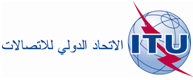 الجلسة العامةالإضافة 1
للوثيقة 11(Add.19)(Add.3)-A13 سبتمبر 2019الأصل: بالإنكليزية/بالإسبانيةالدول الأعضاء في لجنة البلدان الأمريكية للاتصالات (CITEL)الدول الأعضاء في لجنة البلدان الأمريكية للاتصالات (CITEL)مقترحات بشأن أعمال المؤتمرمقترحات بشأن أعمال المؤتمربند جدول الأعمال (C)7بند جدول الأعمال (C)7